ANEXO I – FORMULÁRIO DE INSCRIÇÃOCADASTRO DE PESSOA JURÍDICAPRESTADORA DE SERVIÇOS CULTURAISSESC-PRDeclaro que estou de acordo com os termos do EDITAL DE SELEÇÃO DE PROPOSTAS DE APRESENTAÇÃO ARTÍSTICA – ATIVIDADE: MÚSICA – PROJETO SESC SONORO 2019 DA UNIDADE SESC PAÇO DA LIBERDADE DO SESC PARANÁ.(cidade) ______________________, (data) _____ de ___________________ de _____.________________________________Nome e assinaturaANEXO II – CADASTRO DE PROPOSTA ARTÍSTICACADASTRO DE PROJETO ARTÍSTICO SESC-PRDemais informações, como: histórico do grupo e do show, concepção, e demais informações que o proponente julgue importantes para avaliação do projeto, podem ser anexados em formato livre de apresentação. Também é possível enviar álbum do grupo em CD ou arquivos de áudio para complementar o material.___________________________________________Assinatura do representante legal(cidade) ______________________, (data) _____ de ___________________ de _____.ANEXO III - AUTORIZAÇÃO PARA DEPÓSITO EM CONTA CORRENTEEu, (nome completo) __________________________________________________________________________, (cargo/função) ___________________________________________, RG _______________________________,CPF _____________________, responsável legal da empresa, autorizo efetuar o pagamento referente aos serviços prestados para o SESC PARANÁ por meio do EDITAL DE SELEÇÃO DE PROPOSTAS DE APRESENTAÇÃO ARTÍSTICA DO PROJETO SESC SONORO 2019 DA UNIDADE SESC PAÇO DA LIBERDADE mediante depósito na Conta Bancária conforme dados acima, e de acordo com condições e normas do SESC PARANÁ.(cidade) ______________________, (data) _____ de ___________________ de _____.________________________________Nome e assinaturaANEXO IV – DECLARAÇÃO DE REPRESENTATIVIDADEDeclaramos, para os fins de apresentação artística vinculada ao EDITAL SELEÇÃO DE PROPOSTAS DE APRESENTAÇÃO ARTÍSTICA – ATIVIDADE: MÚSICA – PROJETO SESC SONORO 2019 DA UNIDADE SESC PAÇO DA LIBERDADE DO SESC PARANÁ, que somos representados, em caráter de exclusividade, pela empresa _______________________________________________________________________________, inscrita no CNPJ n°________________________, pessoa jurídica de direito privado, sendo nomeado o(a) Sr. (a) ______________________________ como responsável pelo repasse de todos os rendimentos oriundos dos serviços prestados ao SESC/PR.Esta declaração terá validade durante a vigência do edital em questão.(Seguem dados de todos os participantes do grupo, contendo nome legível, CPF e RG, bem como as respectivas assinaturas, inclusive do signatário da empresa).(cidade) ______________________, (data) _____ de ___________________ de _____.ANEXO V - TERMO DE CESSÃO DE DIREITO DE USO DE IMAGEM(A ser assinado por todos os profissionais que irão participar da apresentação)Eu, ___________________________________________________________, nacionalidade ________________, estado civil _________________, profissão _________________, inscrito no CPF sob o nº __________________ e RG sob o nº _________________________, autorizo o uso de meu nome e minha imagem pelo SESC/PR para fins de divulgação e publicidade do trabalho artístico-cultural ___________________________________________________________.(cidade) ______________________, (data) _____ de ___________________ de ______.________________________________Nome e assinaturaANEXO VI – RIDER TÉCNICO DO CAFÉ ESCOLASonorizaçãoANEXO VII – MAPA DE PALCO LOCAL DE APRESENTAÇÃOCafé escola do SENAC – Paço da Liberdade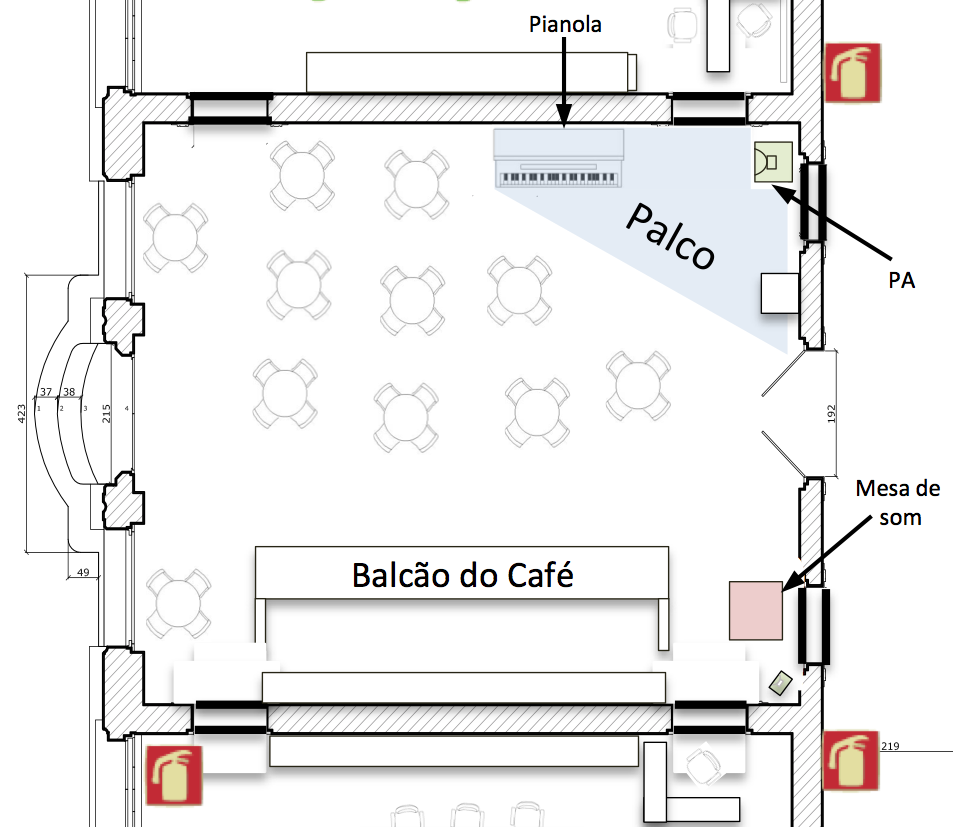 ANEXO VIII – DECLARAÇÃO SIMPLES NACIONALSESC SONORO 2019SESC PAÇO DA LIBERDADEDa Instrução Normativa SRF nº 480, de 15 de dezembro de 2004DECLARAÇÃO A SER APRESENTADA PELAPESSOA JURÍDICA CONSTANTE DO INCISO XI DO ART 3ºA empresa __________________________________________________________________, com sede na Rua _________________________________________, nº ______, bairro __________________________, Curitiba-PR, inscrita no CNPJ sob o nº____________________________________________, DECLARA à SESC – Serviço Social do Comércio (Sesc Paço da Liberdade), Curitiba-PR, inscrita no CNPJ 03.584.427/0035-11, para fins de não incidência na fonte do Imposto sobre a Renda da Pessoa Jurídica (IRPJ), da Contribuição Social sobre o Lucro Líquido (CSLL), da Contribuição para o Financiamento da Seguridade Social (Cofins), e da Contribuição para o PIS/Pasep, a que se refere o art. 64 da Lei nº 9.430, de 27 de dezembro de 1996, que é regularmente inscrita no Regime Especial Unificado de Arrecadação de Tributos e Contribuições devidos pelas Microempresas e Empresas de Pequeno Porte - Simples Nacional, de que trata o art. 12 da Lei Complementar nº 123, de 14 de dezembro de 2006.Para esse efeito, a declarante informa que:I - preenche os seguintes requisitos:a) conserva em boa ordem, pelo prazo de cinco anos, contado da data da emissão, os documentos que comprovam a origem de suas receitas e a efetivação de suas despesas, bem assim a realização de quaisquer outros atos ou operações que venham a modificar sua situação patrimonial;b) cumpre as obrigações acessórias  a que está sujeita, em conformidade com a legislação pertinente;II - o signatário é representante legal desta empresa, assumindo o compromisso de informar à Secretaria da Receita Federal do Brasil e à entidade pagadora, imediatamente, eventual desenquadramento da presente situação e está ciente de que a falsidade na prestação destas informações, sem prejuízo do disposto no art. 32 da Lei nº 9.430, de 1996, o sujeitará, juntamente com as demais pessoas que para ela concorrem, às penalidades previstas na legislação criminal e tributária, relativas à falsidade ideológica (art. 299 do Código Penal) e ao crime contra a ordem tributária (art. 1º da Lei nº 8.137, de 27 de dezembro de 1990).(cidade) ______________________, (data) _____ de ___________________ de _____.________________________________Nome e assinaturaEMPRESAEMPRESAEMPRESAEMPRESAEMPRESARazão SocialCNPJInscrição EstadualInscrição MunicipalEndereçoCidadeEstadoWebsiteTelefone(s)CelularE-mailDados bancários PJ(Banco, Agência e Conta Corrente)Dados bancários PJ(Banco, Agência e Conta Corrente)REPRESENTANTE LEGAL (Qualificação do Signatário)REPRESENTANTE LEGAL (Qualificação do Signatário)REPRESENTANTE LEGAL (Qualificação do Signatário)REPRESENTANTE LEGAL (Qualificação do Signatário)Nome completoData de NascimentoNacionalidadeRGCPFEstado civilProfissãoEndereço residencial completoCEPCidade-UFTelefone(s)CelularE-mailPROPOSTAS CADASTRADASPROPOSTAS CADASTRADASPROPOSTAS CADASTRADASPROPOSTAS CADASTRADASNºGrupo / BandaPropostaGênero Musical0102ATIVIDADE: MÚSICAPROJETO SESC SONORO 2019SESC PAÇO DA LIBERDADEPROJETOPROJETOPROJETOPROJETOProponenteNome do Projeto(nome/tema do show)Nome do Artista, Grupo ou BandaNº de integrantes (apresentação)Cidade-UFGêneroClassificação etáriaDuração do espetáculo/show Apresentação do projetoMONTAGEMMONTAGEMMONTAGEMMONTAGEMDuração MontagemDuração DesmontagemFICHA TÉCNICAIdentificar integrantes e suas funções no grupo, bem como dos técnicos e produtores (se houver).FICHA TÉCNICAIdentificar integrantes e suas funções no grupo, bem como dos técnicos e produtores (se houver).FICHA TÉCNICAIdentificar integrantes e suas funções no grupo, bem como dos técnicos e produtores (se houver).FICHA TÉCNICAIdentificar integrantes e suas funções no grupo, bem como dos técnicos e produtores (se houver).FICHA TÉCNICAIdentificar integrantes e suas funções no grupo, bem como dos técnicos e produtores (se houver).NºNOME COMPLETONOME ARTÍSTICOFUNÇÃO NO ESPETÁCULODRT/OMB se houver12345678910APRESENTAÇÃOAPRESENTAÇÃOAPRESENTAÇÃOAPRESENTAÇÃOAPRESENTAÇÃOCURRÍCULO DOS INTEGRANTESInserir neste campo o currículo completo de todos os integrantes (entre 12 e 15 linhas cada currículo).CURRÍCULO DOS INTEGRANTESInserir neste campo o currículo completo de todos os integrantes (entre 12 e 15 linhas cada currículo).CURRÍCULO DOS INTEGRANTESInserir neste campo o currículo completo de todos os integrantes (entre 12 e 15 linhas cada currículo).CURRÍCULO DOS INTEGRANTESInserir neste campo o currículo completo de todos os integrantes (entre 12 e 15 linhas cada currículo).CURRÍCULO DOS INTEGRANTESInserir neste campo o currículo completo de todos os integrantes (entre 12 e 15 linhas cada currículo).RELEASE DO SHOWTexto para divulgação, com descrição objetiva, consistente e clara da proposta musical com seu referencial teórico, histórico, influências, gênero/estilo musicai, instrumentação e características estéticas (entre 12 e 15 linhas).RELEASE DO SHOWTexto para divulgação, com descrição objetiva, consistente e clara da proposta musical com seu referencial teórico, histórico, influências, gênero/estilo musicai, instrumentação e características estéticas (entre 12 e 15 linhas).RELEASE DO SHOWTexto para divulgação, com descrição objetiva, consistente e clara da proposta musical com seu referencial teórico, histórico, influências, gênero/estilo musicai, instrumentação e características estéticas (entre 12 e 15 linhas).RELEASE DO SHOWTexto para divulgação, com descrição objetiva, consistente e clara da proposta musical com seu referencial teórico, histórico, influências, gênero/estilo musicai, instrumentação e características estéticas (entre 12 e 15 linhas).RELEASE DO SHOWTexto para divulgação, com descrição objetiva, consistente e clara da proposta musical com seu referencial teórico, histórico, influências, gênero/estilo musicai, instrumentação e características estéticas (entre 12 e 15 linhas).JUSTIFICATIVAApresentar as razões para a realização da apresentação proposta dentro da programação cultural do Sesc, enfatizando a relevância artística e quais suas contribuições para o desenvolvimento cultural do público (entre 05 e 10 linhas).JUSTIFICATIVAApresentar as razões para a realização da apresentação proposta dentro da programação cultural do Sesc, enfatizando a relevância artística e quais suas contribuições para o desenvolvimento cultural do público (entre 05 e 10 linhas).JUSTIFICATIVAApresentar as razões para a realização da apresentação proposta dentro da programação cultural do Sesc, enfatizando a relevância artística e quais suas contribuições para o desenvolvimento cultural do público (entre 05 e 10 linhas).JUSTIFICATIVAApresentar as razões para a realização da apresentação proposta dentro da programação cultural do Sesc, enfatizando a relevância artística e quais suas contribuições para o desenvolvimento cultural do público (entre 05 e 10 linhas).JUSTIFICATIVAApresentar as razões para a realização da apresentação proposta dentro da programação cultural do Sesc, enfatizando a relevância artística e quais suas contribuições para o desenvolvimento cultural do público (entre 05 e 10 linhas).OBJETIVOSDescrever os objetivos da proposta musical grupo/banda/artista (entre 05 e 10 linhas).OBJETIVOSDescrever os objetivos da proposta musical grupo/banda/artista (entre 05 e 10 linhas).OBJETIVOSDescrever os objetivos da proposta musical grupo/banda/artista (entre 05 e 10 linhas).OBJETIVOSDescrever os objetivos da proposta musical grupo/banda/artista (entre 05 e 10 linhas).OBJETIVOSDescrever os objetivos da proposta musical grupo/banda/artista (entre 05 e 10 linhas).ANEXOS OBRIGATÓRIOSCRÍTICA LOCAL Matérias/artigos impressos ou digitais, publicados na imprensa (jornais, revistas, sites ou blogs) sobre o artista/banda/grupo.INFORMAÇÕES TÉCNICAS Mapa de palco, Input List e Rider Técnico de Som e Luz;*As necessidades técnicas serão analisadas pela equipe do Sesc, podendo haver  negociação para eventual adequação. REPERTÓRIO MUSICAL Descrever o repertório de acordo com a ordem cronológica do show, com a identificação de:- Nome da música;- Nome do compositor;- Duração.MATERIAL DA APRESENTAÇÃO MUSICAL PROPOSTA- 01 vídeo contendo o show proposto em sua íntegra (pode ser ensaio geral)  – formato AVI ou WMV (entrega do material em DVD, CD ou pendrive).- 04 fotos em boa resolução para serem utilizadas na divulgação, com os devidos créditos fotográficos (entrega do material em DVD, CD ou pendrive).AUTORIZAÇÃO PARA DEPÓSITO EM CONTA CORRENTE DE PESSOA JURÍDICAPROJETO SESC SONORO 2019SESC PAÇO DA LIBERDADERazão SocialEndereçoCNPJInscrição EstadualNome do BancoCódigo do BancoAgênciaConta CorrenteDECLARAÇÃO DE REPRESENTATIVIDADEPROJETO SESC SONORO 2019SESC PAÇO DA LIBERDADEAss:___________________________Nome:CPF:RG:Ass:___________________________Nome:CPF:RG:Ass:___________________________Nome:CPF:RG:Ass:___________________________Nome:CPF:RG:Ass:___________________________Nome:CPF:RG:Ass:___________________________Nome:CPF:RG:TERMO DE CESSÃO DE DIREITO DE USO DE IMAGEM PROJETO SESC SONORO 2019SESC PAÇO DA LIBERDADEQuantidadeDescrição1Pianola vertical (de armário)1Mesa de som digital Yamaha 01V-VCM (16 entradas/12 prés/6 saídas)2PA ativo – FZ 2051Subwoofer ativo UMS-1P2Microfone dinâmico cardióide Shure SM582Microfone dinâmico supercardióide Shure Beta 57A2Direct Box Ativo (Direct Input) BSS Audio AR-1331Multicabo Santo Angelo 6 vias XLRm/XLRf8Cabos XLRm/XLRf1Multitomada AC1Tomada AC 127V/10A 